Specialized High Schools Admissions Test (SHSAT) 
 Students interested in applying to any/all of the eight testing Specialized High Schools should visit https://schools.nyc.gov/SHS . Families can apply to these schools by registering for and then taking the Specialized High Schools Admissions Test (SHSAT); offers are made based on each student’s SHSAT score, their school preferences, and seat availability.  
Prepare. Detailed test information, sample tests, and information about testing accommodations are available on the website http://schools.nyc.gov/SHS .Register. Registration will open in mid-October 2021.  Test. All registered students will take the SHSAT in December 2021.  WHAT TO DO NOWVisit  https://schools.nyc.gov/SHS   to get the latest information and watch a video series to learn how to participate in high school admissions. For in-depth information, read last year's digital High School and Specialized High Schools Admissions Guide @ https://schools.nyc.gov/HSGuide . Please note that some resources and information will be updated this fall to reflect any changes for 2022 admissions.Start exploring high school program options in the MySchools nyc high school directory @ https://myschools.nyc/schools/high-school. You do not need to log in or create an account to use the online directory!Still Have Questions speak to your child’s current school counselor or email HSEnrollment@schools.nyc.gov  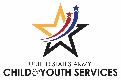 